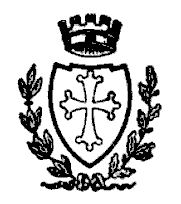 COMUNE DI PISAOGGETTO: CHIUSURA DI TUTTI GLI UFFICI PUBBLICI E APERTI AL PUBBLICO DEL TERRITORIO  COMUNALE  PER EMERGENZA ARNO – INTEGRAZIONEIL SINDACOA parziale integrazione e modifica di quanto precedentemente disposto con riferimento all’oggetto (identificativo 1876978)ORDINAla chiusura di tutti gli Uffici Pubblici ed aperti al pubblico presenti sul territorio comunale (Banche, Poste ecc..) ad eccezione di quelli ubicati sul Litorale e San Piero per tutta la giornata del 18/11/2019 con riserva di valutare, in relazione all’evoluzione della situazione meteorologica, l’opportunità di prorogare tale chiusura con l’emissione di successiva ordinanza;Detta disposizione non si applica agli Uffici dell’Amministrazione della pubblica sicurezza  e del Servizio Sanitario Nazionale quali ospedali, ambulatori, farmacie e assimilati.Dovranno altresì essere garantiti i servizi di emergenza e le strutture funzionali di soccorso pubblicoDISPONEChe la presente ordinanza sia pubblicata sull’Albo Pretorio  e sia resa nota dall’Ufficio Stampa tramite il sito internet del Comune e gli altri messi ordinariamente usati per la diffusione delle informazioni alla cittadinanza;La presente ordinanza di integrazione verrà comunicata a :Prefettura di PisaQuestura di PisaFF.PP.Provincia di PisaComando Polizia Municipale di PisaUfficio Stampa Comune di PisaCTT Nord                                               IL SINDACO                                                Michele Conti